Junior CadetPhase TrainingPhase 3Junior 	Cadet 1st Class – Leading Junior Cadet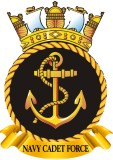 Syllabus ContentsJunior DivisionsPhase 3 Training for advancement to Leading Junior Cadet. Junior DivisionsPhase 3 Training for advancement to Leading Junior CadetJunior DivisionsPhase 3 Training for advancement to Leading Junior Cadet Junior DivisionsPhase 3 Training for advancement to Leading Junior Cadet Junior DivisionsPhase 3 Training for advancement to Leading Junior Cadet Junior DivisionsPhase 3 Training for advancement to Leading Junior Cadet Junior DivisionsPhase 3 Training for advancement to Leading Junior CadetJunior DivisionsPhase 3 Training for advancement to Leading Junior Cadet Junior DivisionsPhase 3 Training for advancement to Leading Junior CadetJunior DivisionsPhase 3 Training for advancement to Leading Junior CadetJunior DivisionsPhase 3 Training for advancement to Leading Junior Cadet Junior DivisionsPhase 3 Training for advancement to Leading Junior Cadet Junior DivisionsPhase 3 Training for advancement to Leading Junior Cadet Junior DivisionsPhase 3 Training for advancement to Leading Junior Cadet Junior DivisionsPhase 3 Training for advancement to Leading Junior Cadet  Junior DivisionsPhase 3 Training for advancement to Leading Junior Cadet Junior DivisionsPhase 3 Training for advancement to Leading Junior Cadet  Junior DivisionsPhase 3 Training for advancement to Leading Junior cadet Junior DivisionsPhase 3 Training for advancement to Leading Junior CadetPh3.1Unit OrganisationPh3.2PipingPh3.3CommunicationsPh3.4SeamanshipPh3.5Ranks and Rates of the NCFPh3.6Loyalty, Obedience and DisciplinePh3.7DrillPh3.8Sea TermsPh3.9Physical TrainingPh3.10Water SafetyPh3.11Sufficient Water TimePh3.12LeadershipPh3.13Basic Weapons handling Ph3.14Navy HistoryPh3.15Expedition PlanningPh3.16RecruitmentPh3.17Ph3.18Ph3.19Fundraising Health and SafetyHealth and Hygiene MODULE :	UNIT ORGANISATION Ph3.1CONTENTS:Explain unit chain of command in more depth, and the roles within the chain of command.Commanding Office, 1st Lieutenant and Detachment Commander.HODsSenior Cadets.Explain Unit committee and the roles and responsibilities they have.Explain how the unit is run, explaining:Admin/Ships officeTrainingCONTENTS:Explain unit chain of command in more depth, and the roles within the chain of command.Commanding Office, 1st Lieutenant and Detachment Commander.HODsSenior Cadets.Explain Unit committee and the roles and responsibilities they have.Explain how the unit is run, explaining:Admin/Ships officeTrainingSign and date on completion of each subjectSign and date on completion of each subjectVISUAL AIDS / INSTRUCTOR NOTES:VISUAL AIDS / INSTRUCTOR NOTES:MODULE :	PIPINGPh3.2CONTENTS:TEACH:3 basic Piping Calls:StillCarry On General Call Cadet must be able to demonstrate all 3 Calls.Cadet must be able to explain when and why each call is used.CONTENTS:TEACH:3 basic Piping Calls:StillCarry On General Call Cadet must be able to demonstrate all 3 Calls.Cadet must be able to explain when and why each call is used.Sign and date on completion of each subjectSign and date on completion of each subjectVISUAL AIDS / INSTRUCTOR NOTES:VISUAL AIDS / INSTRUCTOR NOTES:MODULE :	COMMUNICATIONSPh3.3CONTENTS:CONTENTS:Sign and date on completion of each subjectSign and date on completion of each subjectVISUAL AIDS / INSTRUCTOR NOTES:VISUAL AIDS / INSTRUCTOR NOTES:MODULE :	SEAMANSHIPPh3.4CONTENTS:Teach:Bowline Faking Explain how seamanship equipment should be stowed away correctly.Cadet must be able to demonstrate and explain how each of the following is used:Figure of eightReef knotClove Hitch Round Turn 2 half hitches CONTENTS:Teach:Bowline Faking Explain how seamanship equipment should be stowed away correctly.Cadet must be able to demonstrate and explain how each of the following is used:Figure of eightReef knotClove Hitch Round Turn 2 half hitches Sign and date on completion of each subjectSign and date on completion of each subjectVISUAL AIDS / INSTRUCTOR NOTES:Cadet can bypass this lesson is they have gained 3rd class seamanship specialisation.VISUAL AIDS / INSTRUCTOR NOTES:Cadet can bypass this lesson is they have gained 3rd class seamanship specialisation.MODULE :	RANKS AND RATES NCFPh3.5CONTENTS:Teach all Ranks and Rates within the NCF.      i)Blue Jackets     ii)Marines Teach what the equivalents are. CONTENTS:Teach all Ranks and Rates within the NCF.      i)Blue Jackets     ii)Marines Teach what the equivalents are. Sign and date on completion of each subjectSign and date on completion of each subjectVISUAL AIDS / INSTRUCTOR NOTES:VISUAL AIDS / INSTRUCTOR NOTES:MODULE :	LOYALTY, OBEDIENCE AND DISCIPLINEPh3.6CONTENTS:Explain what Loyalty means.Importance of being Loyal to our Unit.Importance of Loyalty to NCF.Explain what Obedience means. Include why this is important. Explain what Discipline means. Include why this is important.  CONTENTS:Explain what Loyalty means.Importance of being Loyal to our Unit.Importance of Loyalty to NCF.Explain what Obedience means. Include why this is important. Explain what Discipline means. Include why this is important.  Sign and date on completion of each subjectSign and date on completion of each subjectVISUAL AIDS / INSTRUCTOR NOTES:VISUAL AIDS / INSTRUCTOR NOTES:MODULE :	DRILLPh3.7CONTENTS:Cadet must be able to perform all of the following static drill movements:Dressing with Half arm intervalsPaces forward/back/left/rightCadet must be able to perform the following Interval Drill movements:Changing stepAbout turn Eyes left/rightCadet must be able to take a squad comfortably, without being prompted on what to do, this must include:Falling cadets into the right positions.Bring to attention and standing at ease.Dressing offReporting divisions CONTENTS:Cadet must be able to perform all of the following static drill movements:Dressing with Half arm intervalsPaces forward/back/left/rightCadet must be able to perform the following Interval Drill movements:Changing stepAbout turn Eyes left/rightCadet must be able to take a squad comfortably, without being prompted on what to do, this must include:Falling cadets into the right positions.Bring to attention and standing at ease.Dressing offReporting divisions Sign and date on completion of each subjectSign and date on completion of each subjectVISUAL AIDS / INSTRUCTOR NOTES:VISUAL AIDS / INSTRUCTOR NOTES:MODULE :	SEATERMS Ph3.8CONTENTS:Teach more advanced Sea Terms (see Lesson plan)CONTENTS:Teach more advanced Sea Terms (see Lesson plan)Sign and date on completion of each subjectSign and date on completion of each subjectVISUAL AIDS / INSTRUCTOR NOTES:VISUAL AIDS / INSTRUCTOR NOTES:MODULE :	PHYSICAL TRAININGPh3.9CONTENTS:Cadet must participate in at least 50% of PT sessions within the UnitCadet must participate in a PT session as Team leader.Cadet must prove they can work individually and also as part of a team. CONTENTS:Cadet must participate in at least 50% of PT sessions within the UnitCadet must participate in a PT session as Team leader.Cadet must prove they can work individually and also as part of a team. Sign and date on completion of each subjectSign and date on completion of each subjectVISUAL AIDS / INSTRUCTOR NOTES:VISUAL AIDS / INSTRUCTOR NOTES:MODULE :  WATER SAFETY Ph3.10CONTENTS:Complete annual water safety What to wearHow to behave CONTENTS:Complete annual water safety What to wearHow to behave Sign and date on completion of each subjectSign and date on completion of each subjectVISUAL AIDS / INSTRUCTOR NOTES:VISUAL AIDS / INSTRUCTOR NOTES:MODULE :	SUFFICIENT WATER TIME Ph3.11CONTENTS:Cadet must participate in a sufficient amount of time on the water.CONTENTS:Cadet must participate in a sufficient amount of time on the water.Sign and date on completion of each subjectSign and date on completion of each subjectVISUAL AIDS / INSTRUCTOR NOTES:VISUAL AIDS / INSTRUCTOR NOTES:MODULE :	LEADERSHIPPh3.12CONTENTS:This consists of an overall view of Cadet Leadership skills including team activities and out on the deck taking a squad.Cadet to complete an activity as a team leader: Are they a fair Leader?Do they communicate well with the team?Can they take charge? Do other cadets listen? CONTENTS:This consists of an overall view of Cadet Leadership skills including team activities and out on the deck taking a squad.Cadet to complete an activity as a team leader: Are they a fair Leader?Do they communicate well with the team?Can they take charge? Do other cadets listen? Sign and date on completion of each subjectSign and date on completion of each subjectVISUAL AIDS / INSTRUCTOR NOTES:VISUAL AIDS / INSTRUCTOR NOTES:MODULE :	BASIC WEAPONS HANDLING Ph3.13CONTENTS:Basic weapons safetyBasic weapons Handling.CONTENTS:Basic weapons safetyBasic weapons Handling.Sign and date on completion of each subjectSign and date on completion of each subjectVISUAL AIDS / INSTRUCTOR NOTES:Must be taught by qualified member of staff. (See Training Officer).VISUAL AIDS / INSTRUCTOR NOTES:Must be taught by qualified member of staff. (See Training Officer).MODULE :	NAVY HISTORYPh3.14CONTENTS:A significant date in Naval history, explain why this date is important.Cadet must be able to give a short presentation on the date and its importance.CONTENTS:A significant date in Naval history, explain why this date is important.Cadet must be able to give a short presentation on the date and its importance.Sign and date on completion of each subjectSign and date on completion of each subjectVISUAL AIDS / INSTRUCTOR NOTES:VISUAL AIDS / INSTRUCTOR NOTES:MODULE :	EXPEDTION PLANNINGPh3.15CONTENTS:Explain what is needed when planning an Expedition.Explain How to Plan an Expedition.Where and when What is needed Plan RouteCONTENTS:Explain what is needed when planning an Expedition.Explain How to Plan an Expedition.Where and when What is needed Plan RouteSign and date on completion of each subjectSign and date on completion of each subjectVISUAL AIDS / INSTRUCTOR NOTES:VISUAL AIDS / INSTRUCTOR NOTES:MODULE :	RECRUITMENTPh3.16CONTENTS:Cadet must participate in a sufficient amount of recruitment activities.Cadet must be able to give 3 examples of ways in which we recruit new cadets/ Different events/ Advertisement. Cadets to make a Recruitment poster, advertising our unit and the different activities that we do.CONTENTS:Cadet must participate in a sufficient amount of recruitment activities.Cadet must be able to give 3 examples of ways in which we recruit new cadets/ Different events/ Advertisement. Cadets to make a Recruitment poster, advertising our unit and the different activities that we do.Sign and date on completion of each subjectSign and date on completion of each subjectVISUAL AIDS / INSTRUCTOR NOTES:VISUAL AIDS / INSTRUCTOR NOTES:MODULE :	FUNDRAISING Ph3.17CONTENTS:Cadet must participate in a sufficient amount of Fundraising activities. Cadet must be able to give 3 examples of the different types of fundraising the unit does.Cadet must be able to give a short presentation on the different types of fundraising and why fundraising is important to our Unit.CONTENTS:Cadet must participate in a sufficient amount of Fundraising activities. Cadet must be able to give 3 examples of the different types of fundraising the unit does.Cadet must be able to give a short presentation on the different types of fundraising and why fundraising is important to our Unit.Sign and date on completion of each subjectSign and date on completion of each subjectVISUAL AIDS / INSTRUCTOR NOTES:VISUAL AIDS / INSTRUCTOR NOTES:MODULE :	HEALTH AND SAFETYPh3.18CONTENTS:Understanding the different types of health and safety, out on the water, out on the field and inside the unit.Be able to easily identify risks and hazards. Cadet Must give a short presentation about Health and Safety in one of the following environments:In the UnitIn the FieldOn the Water CONTENTS:Understanding the different types of health and safety, out on the water, out on the field and inside the unit.Be able to easily identify risks and hazards. Cadet Must give a short presentation about Health and Safety in one of the following environments:In the UnitIn the FieldOn the Water Sign and date on completion of each subjectSign and date on completion of each subjectVISUAL AIDS / INSTRUCTOR NOTES:VISUAL AIDS / INSTRUCTOR NOTES:MODULE :	HEALTH AND HYGIENE Ph3.19CONTENTS:The importance personal health and hygiene is importantShowering DeodorantsClean clothesThe importance of maintaining a clean environment at Cadets, and in their personal lives. CONTENTS:The importance personal health and hygiene is importantShowering DeodorantsClean clothesThe importance of maintaining a clean environment at Cadets, and in their personal lives. Sign and date on completion of each subjectSign and date on completion of each subjectVISUAL AIDS / INSTRUCTOR NOTES:VISUAL AIDS / INSTRUCTOR NOTES: